Kópavogur 11. nóvember 2022 Tilkynning frá Krónunni Efni: Innköllun á Grön Balance sólblómafræjumKrónan kallar inn Grön Balance sólblómafræ í samráði við Heilbrigðiseftirlit Garðabæjar, Hafnarfjarðar, Kópavogs, Mosfellsbæjar og Seltjarnarnes vegna skordýra sem fundust í vörunni. Tiltekin vöruframleiðsla hefur verið tekin úr umferð og framleiðanda gert viðvart. Hann fer nú yfir sína ferla.Eftirfarandi upplýsingar auðkenna vöruna sem innköllunin einskorðast við:Vörumerki: Grön BalanceVöruheiti:  SólblómafræFramleiðandi: ValsmøllenInnflytjandi: KrónanFramleiðsluland: DanmörkLotunúmer/best fyrir dagsetningar: 08/08/2023Geymsluskilyrði: Geymist á þurrum stað við stofuhita.Dreifing: Allar verslanir Krónunnar.Viðskiptavinum sem keypt hafa vöruna í verslunum Krónunnar er bent á að skila henni í viðkomandi verslun og fá endurgreitt. Krónan biður viðskiptavini sína afsökunar á óþægindum sem þetta veldur.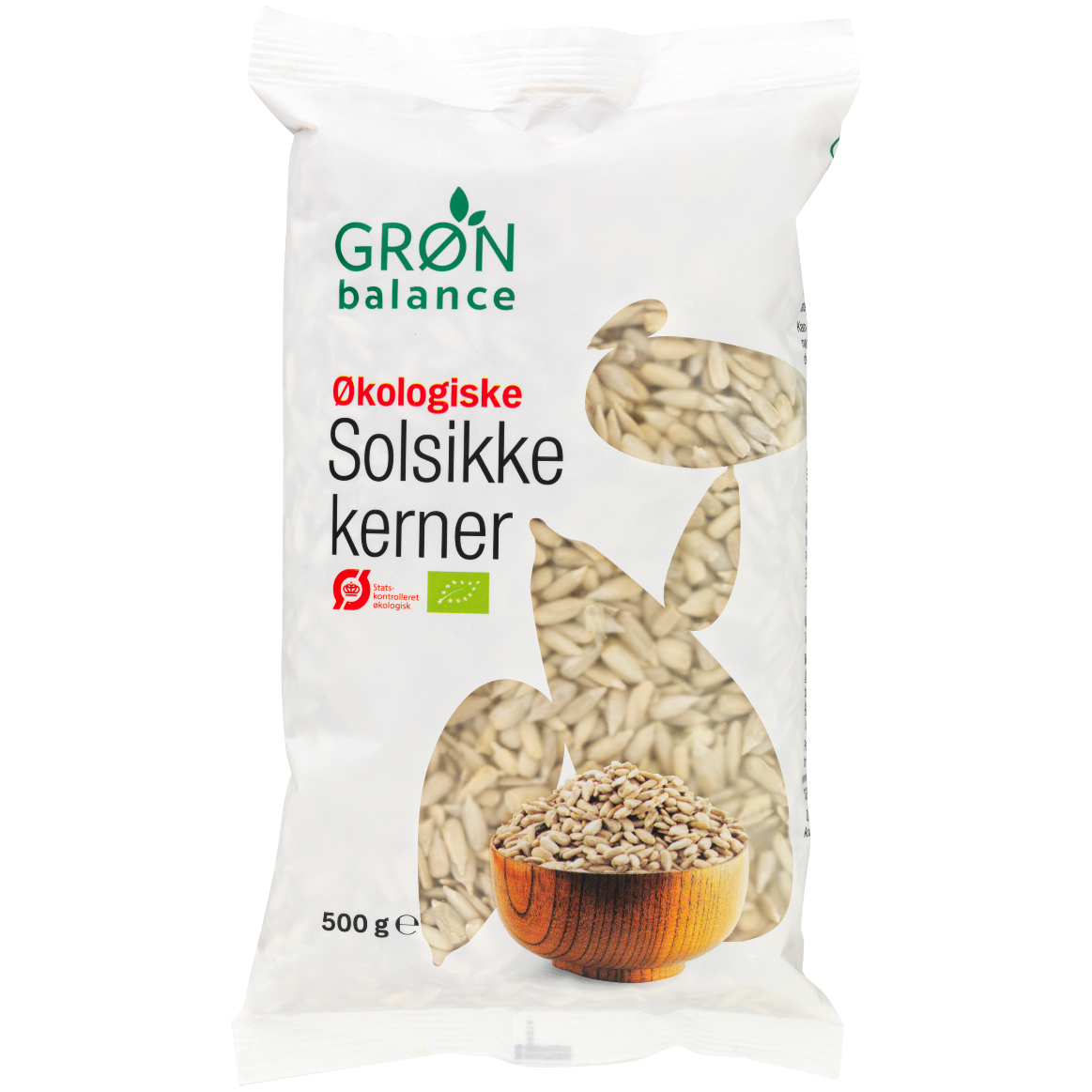 